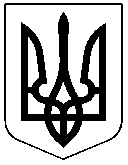 ЧЕРКАСЬКА РАЙОННА РАДАРІШЕННЯ22.12.2022 №22-3/VIІI	Про стан законності, боротьби із злочинністю, охорони громадського порядку та результати діяльності Черкаської окружної прокуратуриза 11 місяців 2022 року	Відповідно до пункту 36 частини першої статті 43 Закону України "Про місцеве самоврядування в Україні", статті 6 Закону України "Про прокуратуру", враховуючи інформацію Черкаської окружної прокуратури від 20.12.2022    №54-159-4788-вих22, погодження постійної комісії з питань регламенту, депутатської етики, забезпечення законності, запобігання корупції та організації роботи районної ради, президії районна радаВИРІШИЛА:Інформацію Черкаської окружної прокуратури про результати діяльності за 11 місяців 2022 року взяти до відома. (додається).Голова 							Олександр ВАСИЛЕНКОІНФОРМАЦІЯпро результати діяльності Черкаської окружної прокуратури упродовж 2022 рокуУпродовж поточного року Черкаською окружною прокуратурою реалізовано комплекс заходів, спрямованих на забезпечення належної організації досудового розслідування та процесуального керівництва у кримінальних провадженнях на пріоритетних напрямах, ефективне здійснення представництва інтересів держави в суді та виконання інших конституційних функцій з метою захисту прав і свобод людини, загальних інтересів суспільства та держави в особливий період.Документування та організація досудового розслідування злочинів, пов’язаних з агресією російської федерації В період повномасштабної війни в Україні, першочергова увага була зосереджена на фіксації та документуванні злочинів агресора. Так, з 24 лютого 2022 року слідчими СВ Черкаського РУП ГУНП в Черкаській області зареєстровано 324 кримінальні провадження про злочини, пов’язані зі збройною агресією Російської Федерації за ст. ст. 110 («Посягання на територіальну цілісність і недоторканність України») та 438 («Порушення законів та звичаїв війни») КК України.Після проведення першочергових слідчих і процесуальних дій слідчими СВ Черкаського РУП ГУНП в Черкаській області 293 кримінальні провадження передано за підслідністю до органів безпеки, решта перебуває в провадженні. Приділено увагу стану досудового розслідування кримінальних правопорушень проти основ національної безпеки, миру, безпеки людства та міжнародного правопорядку.Так, всього розпочато 8 кримінальних проваджень за ст. ст. 111-1 («Колабораційна діяльність»), 436-1 («Виготовлення, поширення комуністичної, нацистської символіки та пропаганда комуністичного та націонал-соціалістичного (нацистського) тоталітарних режимів») та 436-2 («Виправдовування, визнання правомірною, заперечення збройної агресії Російської Федерації проти України, глорифікація її учасників») КК України.До суду скеровано обвинувальний акт стосовно особи за ч. 1 ст. 436-1 КК України, яка з використанням акаунту соціально-орієнтованого сайту мережі Інтернет «Фейсбук», що має відкритий доступ, розмістила на власній сторінці посилання на ряд матеріалів, які містять ознаки виготовлення, поширення, а також публічного використання символіки комуністичного та тоталітарного режиму в порушення порядку встановленого Конституцією України. Разом з тим, до суду скеровано обвинувальний акт стосовно особи за ч. 2 ст. 436-2 КК України, яка у період воєнного стану на своїй сторінці у соціальній мережі «Однокласники» розміщувала публікації, у яких підтримувала агресію росії проти України, пропагувала проросійські настрої та підтримувала відповідні дописи в соцмережі.За колабораційну діяльність (ч. 1 ст. 111-1 КК України) засуджено 1 особу.Крім того, протягом зазначеного періоду до суду скеровано 117 кримінальних проваджень кваліфікуючою ознакою яких є вчинення в умовах воєнного стану.Судами ухвалено 61 обвинувальний вирок у кримінальних провадженнях вищезазначеної категорії та засуджено за ч. 4 ст. 185 КК України 53 особи, за ч. 4 ст. 186 КК України – 7, за ч. 4 ст. 191 КК України – 1, з них до реальної міри покарання засуджено 25 осіб, до позбавлення волі із застосуванням положень ст. 75 КК України – 36. Проводилася і триває виважена робота щодо вжиття заходів до звернення застави в кримінальних провадженнях в дохід Збройних Сил України, а також ініціювання зняття арешту з майна та його передачу на потреби армії. Так, з 24.02.2022 за результатами спільної роботи слідчих, прокурорів та судів реально перераховано до Збройних Сил України 674 420 грн. коштів у вигляді застави. Знято арешти та реально передано на потреби армії 6 автомобілів. Разом з тим, за ініціативи Черкаської окружної прокуратури до Черкаської військової адміністрації передано 75 блоків цигарок, які вилучені у ході обшуку під час досудового розслідування кримінального провадження за ознаками кримінального правопорушення, передбаченого 204 КК України.Крім того, прокурорами забезпечено виконання й інших важливих завдань, у тому числі щодо належної організації досудового розслідування та процесуального керівництва в кримінальних провадженнях, підтримання публічного обвинувачення, здійснення представництва інтересів держави в суді. Аналіз статистичних даних з питань протидії злочинності, координаційна діяльність прокурорівКоординаційна робота прокурорів Черкаської окружної прокуратури  цього року передовсім спрямована на протидію кримінальним правопорушенням проти миру, безпеки людства та міжнародного правопорядку, проти основ національної безпеки України, а також іншим актуальним кримінальним правопорушенням, які вчиняються в умовах воєнного стану. З цією метою створені відповідні міжвідомчі робочі групи з числа керівників правоохоронних органів та окремих органів державної влади регіону. Поза увагою не залишалися і узгодження зусиль органів правопорядку регіону щодо протидії злочинності загалом.Як результат, за підсумками роботи у поточному році спостерігається як зниження рівня злочинності в цілому, так і зменшення кількості окремих категорій кримінальних правопорушень.Так, упродовж зазначеного періоду, в Єдиному реєстрі досудових розслідувань зареєстровано 4 572 кримінальних провадження, що у двічі менше ніж за аналогічний період минулого року.На 36% зменшилась кількість облікованих тяжких кримінальних правопорушень (з 1622 до 1027) та на 4% особливо тяжких (з 149 до 143).Майже у двічі зменшилась кількість зареєстрованих кримінальних правопорушень проти життя та здоров’я особи (1069 проти 1842).Знизився рівень зареєстрованих кримінальних правопорушень проти власності, а саме з 2292 до 1809, або на 21%, з них крадіжок на 47% (з 1503 до 790), грабежів на 32% (з 37 до 25), зменшилася кількість розбійних нападів.  Водночас, протягом 2022 року у порівнянні з минулим роком на 62 % збільшилась кількість шахрайств. Так, у поточному році вчинено 852 кримінальних правопорушення вищевказаної категорії, у 2021 році – 524. Спостерігається спад облікованих фактів незаконного заволодіння транспортними засобами з 33 до 14, або на 57%. Більше ніж у двічі скоротилась кількість зареєстрованих злочинів у сфері службової діяльності з 87 до 34, або на 61%. На 14% менше від минулорічного показника обліковано кримінальних правопорушень проти довкілля (з 58 до 50).Разом з тим, окремі прояви злочинності у м. Черкаси та Черкаському районі потребують невідкладної уваги правоохоронців. Так, на 13% збільшилась кількість кримінальних правопорушень у сфері обігу наркотичних засобів, а саме у 2022 році – 846, 2021 – 743, на 12% у сфері громадської безпеки, а саме у 2022 році – 91, 2021 – 81, а також на 21% проти громадського порядку, а саме у 2022 році – 139, 2021 – 114.Спільні зусилля необхідно спрямувати на протидію скоєння злочинів за фактами умисних вбивств, адже їх вчинено більш ніж вдвічі більше аніж минулого року (7 проти 3).  Діяльність прокурорів у кримінальному провадженніЗ початку року прокурорами прокуратури здійснювалося процесуальне керівництво у понад 11 тисячах кримінальних проваджень.За результатами їх розслідування 639 проваджень скеровано до суду, з них 571 з обвинувальними актами, майже 3 тисячі закрито.За закінченими слідчими і дізнавачами поліції кримінальними провадженнями установлено збитки в розмірі 13,86 млн. грн., з них відшкодовано 1,69 млн. грн., накладено арешт на суму 3,4 млн. грн., пред’явлено позови про стягнення на суму 11 млн. грн. Державі та територіальним громадам кримінальними правопорушеннями заподіяно збитків на суму 10,7 млн. грн., 0,85 млн. грн. відшкодовано (8%), на суму 9,85 млн. грн. прокурорами заявлено цивільні позови.Вжито заходів до розкриття кримінальних правопорушень на пріоритетних напрямах.Закінчено досудове розслідування шляхом скерування до суду 12 кримінальних проваджень у бюджетній сфері. Так, до суду скеровано обвинувальний акт стосовно 2 осіб за ч. 5 ст. 191, ч. 5 ст. 27, ч. 5 ст. 191 КК України. Слідством встановлено, що колишня службова особа, зловживаючи своїм службовим становищем, у період з 2018 року по 2020 рік перераховувала на картковий рахунок своєї знайомої бюджетні кошти в якості заробітної плати, достовірно знаючи, що жодних трудових відносин між нею та комунальним закладом немає. При цьому, співучасниця після отримання надходжень левову їх частку повертала службовці на її особистий картковий рахунок. Загалом зловмисниці привласнили бюджетних коштів на суму понад 1,1 млн грн, чим завдали збитків комунальному закладу на вказану суму. Спрямовано зусилля на розкриття кримінальних правопорушень у сфері екології і незаконного використання природних ресурсів. За результатами розслідування до суду скеровано 7 кримінальних проваджень вказаної категорії. Так, завершено досудове розслідування у кримінальному провадженні за ч. 3 ст. 246 КК України, та скеровано до суду обвинувальний акт відносно чоловіка, який на території пам’ятки «Замкова гора Богдана Хмельницького» в адміністративних межах м. Чигирин, Черкаського району Черкаської області, яка перебуває у постійному користуванні Національного історико-культурного заповідника «Чигирин» та входить до складу об’єктів культурної спадщини національного значення, без передбаченого законом дозволу, здійснив самовільну порубку одного дерева породи «Акація», чим заподіяв шкоду Національному історико-культурному заповіднику «Чигирин» на суму 11 363 грн. Також до суду скеровано обвинувальний акт відносно чоловіка, який займався незаконним виловом риби в акваторії р. Дніпро, в адміністративних межах с. Леськи Леськівської ОТГ, не маючи дозвільних документів на промисел, використовуючи месинові сітки, виловив 65 штук різних видів риби, чим заподіяв істотну шкоду водній фауні на загальну суму 130 577 грн.Здійснювалася робота по протидії кримінальним правопорушенням, пов’язаних із домашнім насильством. За результатами розслідування до суду скеровано 16 обвинувальних акти. При здійсненні судочинства за Кримінальним процесуальним кодексом України, за участю прокурорів судами розглянуто у першій та апеляційній інстанціях 594 кримінальних провадження (за аналогічний період минулого року – 505). Судами І інстанції постановлено 454 вироки, з них на підставі угоди про визнання винуватості – 21, угоди про примирення – 4.За апеляційними скаргами прокурорів змінено та скасовано судових рішень щодо 18 осіб (вироки щодо 8 осіб).Захист інтересів дітей та протидія насильству Упродовж 2022 року Черкаською окружною прокуратурою заявлено позовних заяв у сфері охорони дитинства на загальну суму 9 500 тис. грн. Розглянуто та задоволено на загальну суму 6 512 тис. грн. Вжито заходів щодо попередження вибуття із власності майна на суму 8 992 тис. грн. Реально виконано рішень судів за указаний період на суму 19 132 тис. грн.  Як приклад, за позовною заявою Черкаської окружної прокуратури скасовано державну реєстрацію права власності фізичних осіб на будинки відпочинку, що входять до цілісного майнового комплексу «База вчителів», загальною площею 189 м2, вартістю 3 203 тис. грн. тим самим повернуто їх територіальній громаді м. Черкаси. Забезпечено процесуальне керівництво у 15 кримінальних провадженнях у сфері охорони дитинства. За результатами досудового розслідування до суду скеровано 3 обвинувальні акти у кримінальних провадженнях зазначеної категорії. Встановлена сума завданих збитків становить 1 076 тис. грн, з яких наразі відшкодовано 162 тис. грн.Впродовж поточного року за процесуального керівництва ювенальних прокурорів Черкаської окружної прокуратури до суду скеровано 3 кримінальні провадження, у яких кримінальні правопорушення вчинені неповнолітніми, та 6 кримінальних проваджень, у яких кримінальні правопорушення скоєні щодо дітей. Як приклад, до суду скеровано клопотання про застосування примусових заходів медичного характеру щодо неосудної особи, яка схиляла до вживання наркотичних засобів неповнолітню дівчину, внаслідок чого остання отруїлась. За участю ювенальних прокурорів судом винесено рішення щодо 5 неповнолітніх правопорушників. Так, у 3 кримінальних провадженнях постановлено вироки, згідно яких неповнолітні звільнені від призначеного покаранням з іспитовим строком, та до двох неповнолітніх застосовано примусові заходи виховного характеру. Також, судом засуджено 12 осіб, які вчинили кримінальні правопорушення щодо дітей. Як приклад, за підтримання публічного обвинувачення Черкаської окружної прокуратури Придніпровським районним судом м. Черкаси до 5 років 6 місяців засуджено раніше судимого 29-річного жителя м. Черкаси за вчинення крадіжки у неповнолітнього в умовах воєнного стану.Слід відзначити, що усі неповнолітні особи, щодо яких надійшли заяви від їх батьків або осіб, які їх замінюють, про безвісне зникнення розшукані.Захист інтересів дітей та протидія насильству залишається одним із найважливіших завдань прокуратури.Міжнародно-правове співробітництво під час кримінального провадженняЧеркаською окружною прокуратурою упродовж вказаного періоду вживалися заходи до належної організації роботи окружної прокуратури у галузі міжнародно-правового співробітництва та удосконалення взаємодії з правоохоронними органами з питань міжнародної правової допомоги. У зазначений період окружною прокуратурою розглянуто12 запитів про міжнародне співробітництво під час кримінального провадження, з яких 4 – органів досудового розслідування та процесуальних керівників і 8 – іноземних компетентних органів.Із загальної кількості запитів 9 – з питань надання міжнародної правової допомоги при проведенні слідчих (розшукових) та процесуальних дій, 3 – про екстрадицію.Проведена відповідна робота щодо проведення екстрадиційних перевірок. Як приклад, на території м. Черкаси затримано громадянина іноземної країни, який перебуває у міжнародному розшуку і розшукується каналами Інтерполу за вчинення злочинів на території іноземної держави. Екстрадиційною перевіркою встановлено, що розшукувана особа на території однієї з країн Євросоюзу вчинила злочин майнового характеру, внаслідок якого заподіяно збитків на суму понад 6 млн. грн.  За результатами розгляду клопотання прокурора до зазначеної особи застосовано запобіжний захід у вигляді тримання під вартою (екстрадиційний арешт) та Офісом Генерального прокурора прийнято рішення про видачу (екстрадицію) особи до компетентних органів іноземної держави. У грудні поточного року затримана особа фактично передана компетентним органам іноземної держави. Разом з тим, у поточному році на території іноземних держав затримано 2 особи, які розшукувалися правоохоронними органами піднаглядного управління поліції. У зв’язку з цим підготовлено і до центральних органів України направлено 1 клопотання про їх видачу (екстрадицію).Контролюється стан судового розгляду щодо осіб, яких видано іноземними компетентними органами до України для притягнення до кримінальної відповідальності. Постійно проводиться робота щодо оголошення осіб, які ухиляються від органів досудового розслідування та суду у міжнародний розшук. У поточному році до відповідних органів України стосовно 5 осіб направлено клопотання про внесення їх до баз даних МОКП-Інтерпол. Виконано 7 запитів компетентних органів іноземних держав про надання міжнародної правової допомоги щодо проведення процесуальних дій (у порядку безпосередніх зносин – 3). Дані запити виконано в повному обсязі та у строки, встановлені КПК України. Органами прокуратури області у порядку ч. 3 ст. 558 КПК України погоджено виконання 7 запитів компетентних органів іноземних держав про надання міжнародної правової допомоги, які виконувалися органами поліції. Процесуальними керівниками окружної прокуратури направлено 2 запити про надання міжнародної правової допомоги до компетентних органів іноземної держави. У 2022 році компетентними органами іноземних держав виконано 1 запит процесуального керівника про надання міжнародної правової допомоги, який був направлений у минулих роках і по якому прийнято відповідне процесуальне рішення. У провадженні піднаглядного управління поліції у 2022 році перебувало 1 кримінальне провадження, яке надійшло від компетентних органів іноземних держав в порядку передачі кримінального переслідування, по якому прийнято кінцеве рішення.Стан діяльності прокуратури у сфері запобігання і протидії корупції поза межами кримінального провадженняУпродовж 2022 року, взято участь у розгляді 36 протоколів, з них: 29– задоволено, 7 – закрито (2 у зв’язку з відсутність складу, 5 у зв’язку з закінченням строків накладення стягнень).Крім того, з початку року, на виконання вимог ст. 65-1 Закону України «Про запобігання корупції» Черкаською окружною прокуратурою внесено 8 подань щодо вжиття заходів з метою виявлення причин і умов, що сприяли вчиненню адміністративних правопорушень, пов’язаних з корупцією.Одночасно з цим, прокуратурою скеровано до спеціально уповноважених суб’єктів на складання протоколів про адміністративні правопорушення, пов’язаних з корупцією  22 матеріали.Зокрема, 6 матеріалів відносно депутатів Чигиринської міської ради та 8 матеріалів відносно депутатів Медведівської сільської ради щодо порушення ст. 28  Закону України «Про запобігання корупції» в частині конфлікту інтересів, 1 матеріал відносно головного державного ревізора ГУ ДПС в Черкаській області щодо порушення ст. 23 Закону України «Про запобігання корупції» в частині обмеження щодо отримання подарунку.Представництво інтересів держави в судіПопри воєнний стан прокуратура продовжує відновлювати інтереси держави, виконуючи конституційну функцію представництва інтересів держави в суді.Упродовж поточного року Черкаською окружною прокуратурою заявлено позовних заяв на загальну суму 698 309 тис. грн. Розглянуто та задоволено на загальну суму 775 358 тис. грн. Рівень реального виконання судових рішень за позовами прокурорів становить 97%. Виконано судових рішень на суму 684 388 тис. грн., площа повернутих земель – 211 га.Основну увагу зосереджено на пріоритетних напрямах.У сфері земельних відносин заявлено позовних заяв з майновими вимогами на загальну суму 565 316 тис. грн. Розглянуто та задоволено на загальну суму 556 150 тис. грн.Як приклад, виявлено факти передачі рішенням сесії Свидівоцької сільської ради у приватну власність громадянам 8 земельних ділянок по 0,1 га кожна, з числа раніше сформованих за рахунок земель, які перебували у користуванні ТОВ «С» та передані їй були за рахунок земель державного лісового фонду.З огляду на вказане, Черкаською окружною прокуратурою до Черкаського районного суду в жовтні поточного року скеровано 8 позовних заяв в інтересах держави в особі Черкаської обласної військової адміністрації до Свидівоцької сільської ради, фізичних осіб, третя особа ДП «Черкаське лісове господарство» про усунення перешкод державі у користуванні та розпорядженні майном шляхом визнання незаконним та скасування рішення, державної реєстрації права власності та повернення земельних ділянок державного лісового фонду.У сфері державної та комунальної власності подано до суду 7 позовних заяв із вимогами немайнового характеру, задоволено 4 позови.Для прикладу, в квітні 2022 року Черкаською окружною прокуратурою до Черкаського окружного адміністративного суду подано позовну заяву в інтересах держави в інтересах Державної інспекції архітектури та містобудування України, Управління культури та охорони культурної спадщини Черкаської обласної державної адміністрації про визнання незаконним рішення Черкаської міської ради, в частині віднесення земельної ділянки, розташованої по вул. Гагаріна, 60 в м. Черкаси до територій багатоквартирної забудови. Таке рішення було прийнято депутатами за результатами затвердження актуалізації генерального плану міста у травні минулого року та дозволило одному з забудовників міста отримати містобудівні умови та обмеження на зведення на цій ділянці комплексу багатоповерхівок.Водночас, рішенням Черкаського окружного адміністративного суду  скасовано рішення міської ради в частині віднесення земельної ділянки до територій багатоквартирної забудови та зобов’язано відповідну раду внести зміни до генерального плану. У бюджетній сфері пред’явлено 6 позовів на суму 15 905 тис. грн. Задоволено 5 позовів на суму 3 531 тис. грн. Так, в ході встановлення наявності підстав для представництва інтересів держави в суді встановлені непоодинокі випадки розпорядження бюджетними коштами не в інтересах громад. Як наслідок, рішенням господарського суду Черкаської області частково задоволено позов заступника керівника Черкаської окружної прокуратури в інтересах держави в особі Черкаської міської ради та Північного офісу Держаудитслужби до одного із департаментів місцевої ради та ТОВ «Г», яким визнано недійсними додаткові угоди, які укладені внаслідок нікчемної додаткової угоди, в частині збільшення ціни договору, розподілу фінансування у 2020 – 2022 роках та календарного графіку робіт.Також приділено увагу захисту інтересів держави у сфері охорони навколишнього природного середовища. Пред’явлено 5 позовів з майновими вимогами на суму 117 088 тис. грн. Задоволено 6 позовних заяв на 121 011 тис. грн. Як приклад, Черкаською окружною прокуратурою в ході моніторингу використання земельних ділянок на території Черкаського району виявлено факт порушення законодавства в сфері охорони об’єктів природно-заповідного фонду.Встановлено, що рішенням Черкаської обласної ради від 23.01.2009 оголошено територією та об’єктом, що має природоохоронне та естетичне значення і підлягає особливій охороні ландшафтний заказник «Р», загальною площею 660 га,  розташований на території Черкаського району.Як наслідок, між сільською радою та Державним управлінням охорони навколишнього природного середовища в Черкаській області підписано охоронне зобов’язання з метою забезпечення режиму охорони та збереження даного об’єкту природоохоронного значення.Однак, уповноваженим державою органом місцевого самоврядування на адміністративній території якої розташований даний ландшафтний заказник місцевого значення «Р», не вжито жодних заходів з метою розроблення технічної документації по встановленню межі об’єкту в натурі.З огляду на вказане, Черкаською окружною прокуратурою до Черкаського окружного адміністративного суду скеровано позов про зобов’язання вчинити органом місцевого самоврядування відповідні дії, який рішенням суду задоволено повністю. У порядку ч. 7 ст. 23 Закону України «Про прокуратуру» зареєстровано 8 кримінальних проваджень, досудове розслідування яких на даний час триває. Задоволено 6 скарг на дії ДВС, внесених у порядку відомчого контролю згідно з Законом України «Про виконавче провадження».Протидія порушенням прав громадян у правоохоронній та пенітенціарній сферіЗ метою забезпечення реального стану законності у піднаглядних органах та установах виконання покарань Черкаською окружною прокуратурою внесено 23 документи прокурорського реагування. За результатами їх розгляду до відповідальності притягнуто 26 працівників відділів органів пробації, органів національної поліції та інших посадових осіб. Результати наглядової діяльності загалом позитивно вплинули на стан додержання законів щодо матеріально-побутового та медико-санітарного забезпечення затриманих, режиму їх тримання, запобігання катуванням та іншому жорстокому поводженню, дотримання конституційних прав громадян у спеціальних установах національної поліції. Випадків незаконного утримання осіб упродовж звітного періоду не виявлено, акції масових заворушень не мали місце. За втручання Черкаської окружної прокуратури усунуто та сплачено тривалу заборгованість за виконані суспільно корисні роботи в розмірі 37 061,35 грн., з яких 24 454,40 грн. перераховано на відповідний рахунок органу державної виконавчої служби для подальшого погашення заборгованості зі сплати аліментів. Відбулось зменшення кількості вчинених повторних злочинів засудженими, які перебувають на обліку в територіальних підрозділах з питань пробації, з 10 в 2021 до 8 у 2022. Разом з тим, відносно 7 засуджених, які ухиляються від виконання громадських робіт внесені відомості до ЄРДР за ч. 2 ст. 389 КК України. Відносно 5 осіб матеріали скеровано до суду з обвинувальними актами, за результатами розгляду яких судом винесено вироки. У 2 кримінальних провадженнях досудове розслідування триває. За принципової позиції Черкаської окружної прокуратури відносно 11 засуджених, що допустили порушення встановлених вироком суду обов’язків, систематично вчиняли адміністративні правопорушення, судами винесено ухвали про скасування звільнення від відбування покарання з випробуванням і направлення засуджених для відбування призначеного судом покарання, згідно вироку.Розгляд звернень і запитів, забезпечення доступу до публічної інформаціїКожним прокурором належна увага приділяється розгляду звернень громадян. Протягом 2022 року до Черкаської окружної прокуратури надійшло 1 125 звернень громадян. Зниження кількості звернень, які надійшли до окружної прокуратури пояснюється введенням в Україні правового режиму воєнного стану. За цей період вирішено 556 звернень громадян та юридичних осіб, з числа яких задоволено 48 звернень. В цілому, по напрямках прокурорської діяльності, вирішені звернення в своїй більшості стосувалися питань досудового розслідування – 440, з питань участі у кримінальному провадженні в суді – 34, з питань представництва інтересів держави в суді – 6, з питань охорони прав дітей – 1, з питань додержання законодавства при виконанні рішень судів та інших органів – 2, з питань охорони навколишнього природного середовища – 2, з інших питань – 71. Значна частина звернень, а саме 484, розгляд яких віднесено до компетенції органів державної влади, контролю та інших установ, відповідно до вимог Законів України «Про звернення громадян», «Про прокуратуру» та галузевих наказів Генерального прокурора спрямовано за належністю до інших відомств для вирішення. Не залишено поза увагою функціонування телефону «гарячої лінії», на який протягом поточного періоду надійшло 190 звернень громадян, з числа яких 18 звернень вирішено по суті та на 172 звернення, які не потребували проведення будь-яких перевірочних дій, або ж висвітлені питання не відносились до компетенції окружної прокуратури, надано усні кваліфіковані роз’яснення вимог чинного законодавства та порядку звернення до уповноваженого органу. Проводиться робота щодо розгляду запитів про доступ до публічної інформації. Протягом даного періоду до окружної прокуратури надійшло 3 запити про надання доступу до публічної інформації, з числа яких розглянуто 2 запити та 2 1 надіслано іншим розпорядникам інформації. Відмов у задоволенні запитів не було. Відповідно до ст. 23 Закону України «Про доступ до публічної інформації» рішення, дії чи бездіяльність Черкаської окружної прокуратури, як розпорядника інформації, запитувачами до суду не оскаржувалисьІнформування суспільства щодо діяльності Черкаської окружної прокуратуриЗ метою формування в суспільстві об’єктивної думки щодо діяльності органів прокуратури, підвищення рівня довіри до них прокурорами систематично висвітлювалася інформація про результати роботи у засобах масової інформації. Здійснено 298 виступів. 